РЕШЕНИЕЗаслушав информацию заместителя председателя Городской Думы Петропавловск-Камчатского городского округа, председателя Комитета по местному самоуправлению и межнациональным отношениями Иваненко В.Ю.        об официальных символах Петропавловск-Камчатского городского округа, Городская Дума Петропавловск-Камчатского городского округаРЕШИЛА:	1. Информацию об официальных символах Петропавловск-Камчатского городского округа принять к сведению.2. Поручить Комитету Городской Думы Петропавловск-Камчатского городского округа по местному самоуправлению и межнациональным отношениям совместно с Аппаратом администрации Петропавловск-Камчатского городского округа изучить вопрос о возможности проведения конкурса по внесению изменений в официальные символы Петропавловск-Камчатского городского округа: герба Петропавловск-Камчатского городского округа и флага Петропавловск-Камчатского городского округа.  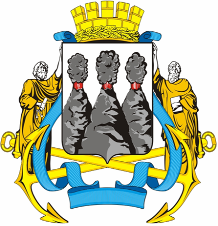 ГОРОДСКАЯ ДУМАПЕТРОПАВЛОВСК-КАМЧАТСКОГО ГОРОДСКОГО ОКРУГАот 25.07.2014 № 517-р17-я (внеочередная)  сессияг.Петропавловск-КамчатскийОб информации об официальных символах Петропавловск-Камчатского городского округаГлава Петропавловск-Камчатского городского округа, исполняющий полномочия председателя Городской Думы   К.Г. Слыщенко